Säuren greifen unedle Metalle anMaterialien: 		Reagenzgläser, Reagenzglasständer, Reagenzglasklammer, Spatel, GasbrennerChemikalien:		Zinkspan, Essigessenz, Zitronenessenz Durchführung: 		Es werden 2 Reagenzgläser mit Essigessenz und Zitronenessenz zu einem Drittel gefüllt und ein Zinkspan hinzugegeben. Das Reagenzglas wird anschließend mit dem Daumen verschlossen und über dem Gasbrenner geöffnet.Beobachtung:	Bei Zugabe des Zinks kommt es zu einer Gasentwicklung. Die Knallgasprobe über dem Brenner ist positiv.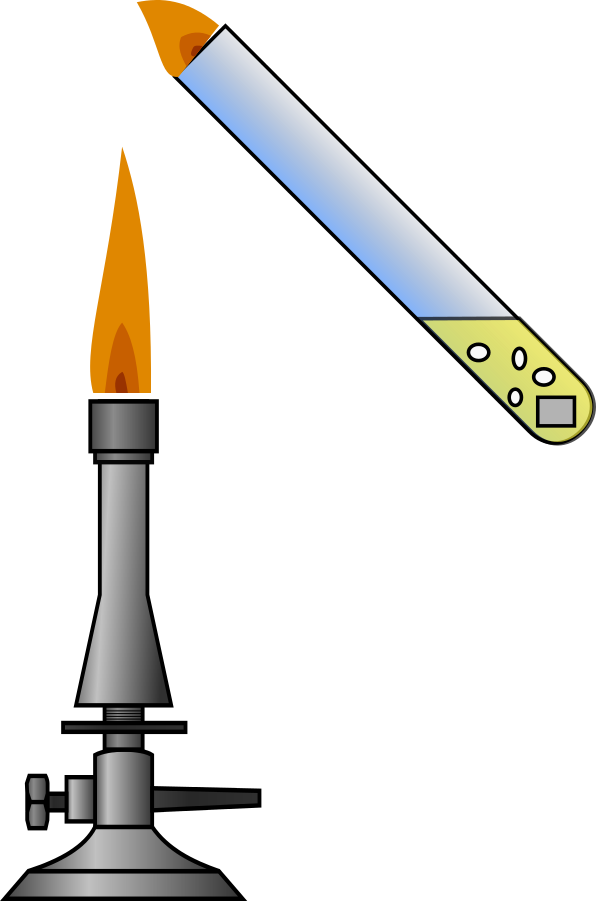 Abb. 3 -  Skizze des VersuchsaufbausDeutung:	Die positive Knallgasprobe bestätigt das Wasserstoff bei der Reaktion entsteht. Die Bildung von Wasserstoff kann damit erklärt werden, dass die sauren Substanzen (Essigsäure, Citronensäure) H+- Ionen enthalten, die vom unedlen Zink ein Elektron aufnehmen können. Entsorgung:	 Die Lösungen können im Ausguss entsorgt werden. Literatur:		Nach:A. Naumann, http://daten.didaktikchemie.uni-bayreuth.de/experimente/lebensmittel/132_essig_zink.htm (Zuletzt abgerufen am 09.08.2015 um 19:45 Uhr).GefahrenstoffeGefahrenstoffeGefahrenstoffeGefahrenstoffeGefahrenstoffeGefahrenstoffeGefahrenstoffeGefahrenstoffeGefahrenstoffeZinkspanZinkspanZinkspanH: -H: -H: -P: -P: -P: -EssigessenzEssigessenzEssigessenzH: 314H: 314H: 314P: 280-​301+330+331-305+351+338P: 280-​301+330+331-305+351+338P: 280-​301+330+331-305+351+338Zitronenessenz oder ZitronensaftZitronenessenz oder ZitronensaftZitronenessenz oder ZitronensaftH: -H: -H: -P: -P: -P: -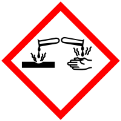 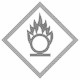 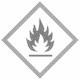 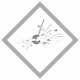 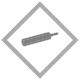 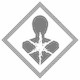 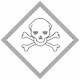 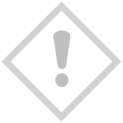 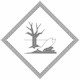 